Инвестиционная площадка № 67-24-04Инвестиционная площадка № 67-24-04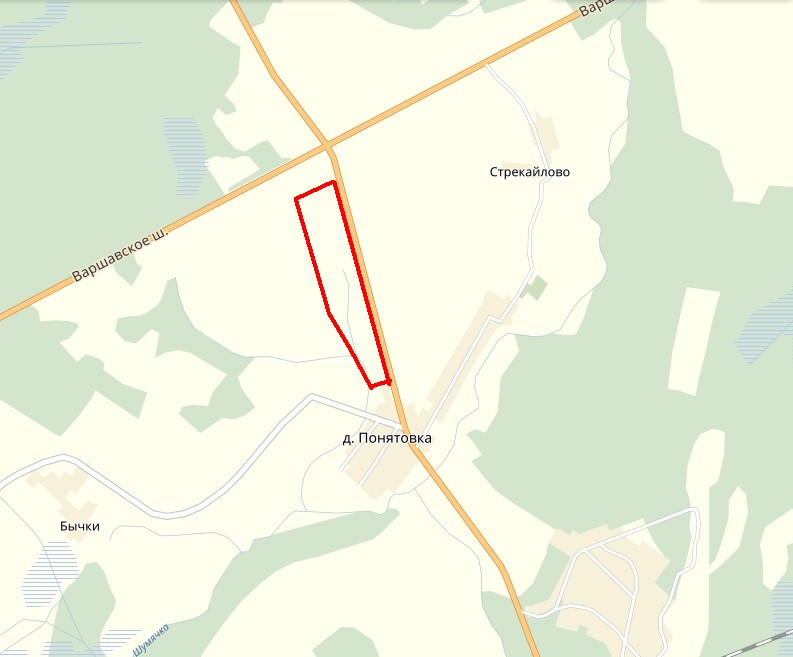 1. Месторасположение:- адрес: Смоленская область, Шумячский район, 420 км автодороги Москва-Малоярославец-Рославль-до границы с республикой Беларусь.2. Характеристика участка:- площадь: 30 га;- категория земель: земли сельскохозяйственного назначения;- приоритетное направление использования: сельскохозяйственное производство.3. Подъездные пути:- автодорога: 1) Москва-Малоярославец-Рославль-до границы с республикой Беларусь, 2) Ершичи-Шумячи-Хиславичи, асфальт, 2-х полоснаяДоступна для грузовиков и дорожной техники;- железная дорога (при наличии): железнодорожная станция «Понятовка» - 3 км.4. Инженерная коммуникация:- газоснабжение:удаленность – 0,3 км  газопровод среднего давления . Диаметр трубы - 110мм. Свободная мощность - 400 куб.м/час,  ориентировочная стоимость технологического присоединения к газовым сетям - 3,5 млн. рублей.- электроснабжение: сроки осуществления технологического присоединения – 6 -11 месяцев (в зависимости от требуемой мощности), максимальная мощность – 1600 кВА, ориентировочная стоимость технологического присоединения  – 450000 руб.- водоснабжение.5. Условия приобретения:- выкуп: 380 000 руб.;- аренда: 1,35 руб./кв.м.